ADMINISTRANDO WORDPRESSGUÍA 12Plan de trabajo ADMINISTRANDO WORDPRESSA continuación se presentan distintos recursos e información para que te familiarices con las temáticas de Wordpress.Video IntroductorioRevisa los siguientes videos para entender el uso de Wordpress.Cómo administrar Wordpresshttps://www.youtube.com/watch?v=4_-udExRCyUDEFINICIÓN DE CONCEPTOSUna vez revisado el video, lee con atención la siguiente información sobre algunos conceptos.La estructura de WordpressAl instalar wordpress se crearán automáticamente dos partes: Front-End y Back End.Front- EndEs la parte abierta al público, donde se publica la página web y el acceso a la visibilidad de la página. Al instalar wordpress, este escoge una plantilla y crea una página por defecto de inicio como la que se ve en la siguiente imagen.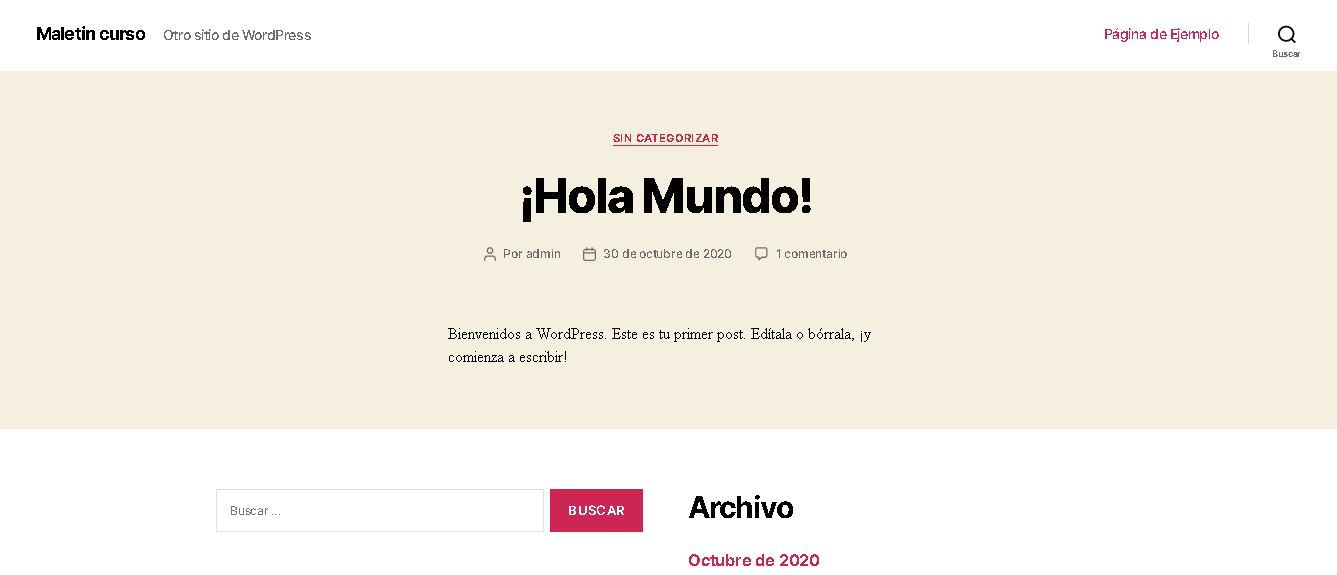 Back- EndEs la parte exclusiva para los administradores de la página, que permite configurar todos los aspectos del sitio web. En ella se encuentra el escritorio, la barra de menú superior y la barra de menú lateral.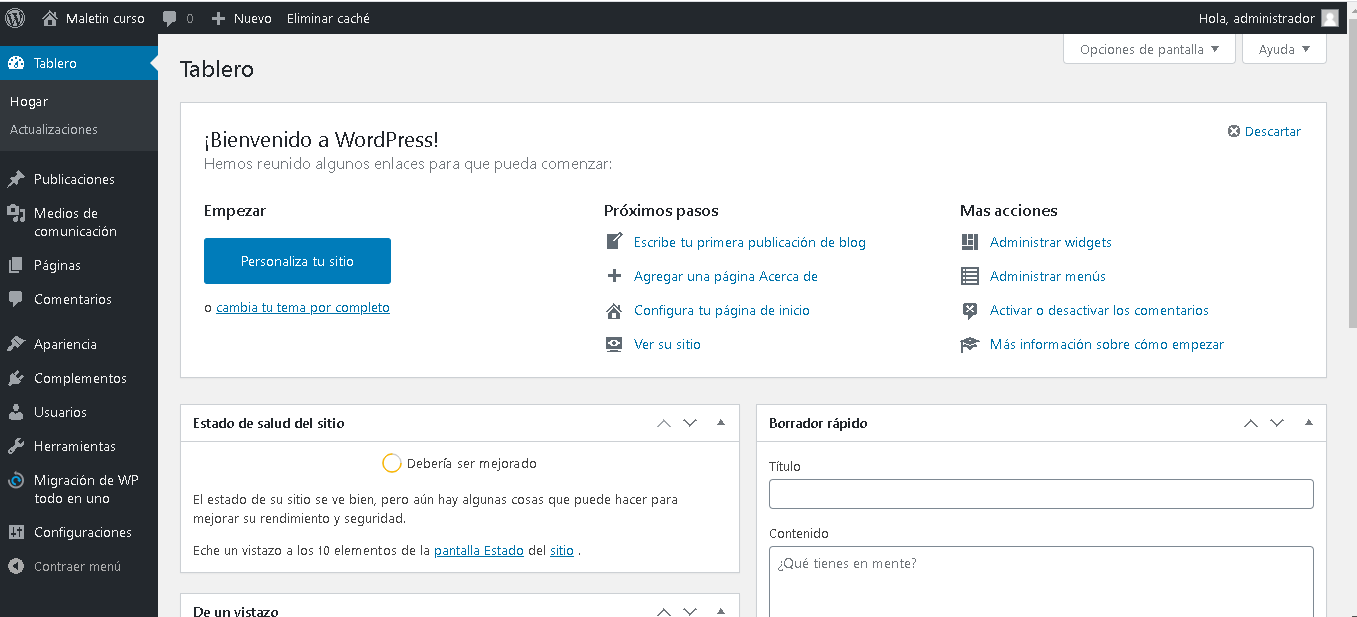 El escritorio variará dependiendo de la página del panel en la que nos encontremos. Por su parte, la barra de menú superior contiene los siguiente: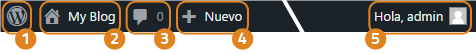 Enlaces a recursos de ayuda proporcionados por WordpressEnlace a la portada de nuestra web (parte pública)Indicador de nuevos comentariosAccesos rápidos a la creación de nuevo contenidoOpciones de usuario: Editar perfil / Cerrar sesiónDentro de la barra de menú lateral podemos encontrar dentro de las funciones: Inicio/Home: Lleva a la página principal del panel de control de Wordpress. Medios: Nos permite subir imágenes o vídeos al servidor, de forma que más adelante los utilicemos en páginas o entradas del blog. Páginas: Nos permite crear nuevas páginas y subpáginas, además de editar las ya existentes.Comentarios: En este apartado se gestionan los comentarios recibidos en las entradas del blog.Apariencia: Permite configurar todo el diseño y aspecto de nuestra página web.Plugins/complementos: Permite gestionar los plugins que tenemos instalados, y buscar otros nuevos.Usuarios: Permite gestionar los usuarios que tienen acceso al panel de control de nuestro WordPress. Herramientas: Son algunas herramientas de configuración más avanzada, como por ejemplo las de importación y exportación de todo el blog, importantes a la hora de mudarnos a otro alojamiento web o simplemente para hacer copias de seguridad.Ajustes /Configuraciones: Permite modificar gran cantidad de aspectos de funcionamiento de nuestra página web, la mayoría de ellos relacionados con el blog (lectura, escritura, enlaces) y cómo pueden interactuar los usuarios con él (comentarios, tipo de URL, etc…).TAREADESCRIPCIÓNFECHA DE ENTREGALectura Revisa la siguiente guía que contiene videos y lectura. Test Realiza el test para evaluar los conocimientos adquiridos  en Google Classroom